RKP: 50400Matični broj: 04982533OIB: 74353238879Grad: PožegaUlica: Osječka 151 ARazina: 11Razdjel: 109Šifra djelatnosti: 8423Šifra grada: 351Oznaka Razdoblja: 01.01.-31.12.2023.Zakonski predstavnik: Tomislav FerencBilješke sastavio: Mirjana Raguž, viši stručni savjetnik u Odjelu financijsko-knjigovodstvenih poslovaB I LJ E Š K EUZ GODIŠNJE FINANCIJSKO IZVJEŠĆE 01.01.-31.12.2023. GODINEUVOD:Osnovna djelatnost: Zatvor u Požegi je posebna ustrojstvena jedinica Ministarstva pravosuđa i uprave, Uprave za zatvorski sustav i probaciju, kazneno tijelo zatvorenog tipa u kojem se izvršavaju mjere istražnog zatvora i izdržavanja kazne zatvora, odnosno preostali dio kazne do 6 mjeseci izrečenih u kaznenom  postupku, kao i kazna zatvora i supletorna kazna izrečena u prekršajnom postupku.Rad Zatvora u Požegi financira se iz sredstava Državnog proračuna (izvor 11) te ostvarenih vlastitih prihoda (izvor 31). Sukladno zakonskim odredbama zatvorenike se potiče na rad i omogućuje im se rad temeljem Zakona o izvršavanju kazne zatvora ( N.N. 14/21) i Pravilnika o radu i raspolaganjem novcem zatvorenika (N.N. 67/22). Ostvarivanje i trošenje vlastitih prihoda vrši se u skladu sa Pravilnikom o mjerilima i načinu korištenja nenamjenskih donacija i vlastitih prihoda proračunskih korisnika iz nadležnosti Ministarstva pravosuđa i uprave (Narodne novine 67/2023).B I L J E Š K E UZ BILANCU SA STANJEM 31.12.2023. GODINEBILJEŠKA BROJ 1.B001 - 001	IMOVINAB002 - 002	NEFINANCIJSKA IMOVINAUkupna vrijednost nefinancijske imovine na dan 31. prosinca 2023. godine iznosi ukupno 737.487,61 eur i veća je za 21,2 % u odnosu na stanje 01. siječnja 2023., a odnosi se na:021 i 02921 Građevinski objekti u iznosu od 647.962,74 eur. U odnosu na stanje 1. siječnja 2023. godine iskazana vrijednost veća je za 96.899,23 eur  zbog radova u kotlovnici na Zgradi III odjela i ulaganju u krovište Zgrade III odjela Zatvora u Požegi, te zbog umanjena za obračunatu amortizaciju022 i 02922 Postrojenja i oprema u iznosu od 54.025,49 eur. U odnosu na stanje 1. siječnja 2023. godine iskazana vrijednost veća je za 8.352,51 eur zbog povećanja medicinske i laboratorijske opreme te prijenosa informatičke opreme iz nadležnog Ministarstva i umanjenja za obračunatu amortizaciju u 2023. godini023 i 02923 – Za prijevozna sredstva u cestovnom prometu u odnosu na početno stanje 01.siječnja 2023. godine iskazana vrijednost je  veća zbog kupovine službenog automobila te su postojeća prijevozna sredstva umanjena za obračunatu amortizaciju u iznosu od 20.770,54 eur,  te iznosi  35.110,85 eur.-    042 – Za sitan inventar i auto gume  u upotrebi u odnosu na početno stanje 01. siječnja 2023. godine iskazana vrijednost je veća za  iznos od 4.107,03 eur što se odnosi na nove nabave sitnog inventara i auto guma-    06 –  Iznos od 388,53 eur odnosi se na stanje zaliha dobivenih zaštitnih maski i ostalog potrošnog materijalaBILJEŠKA BROJ 2.1 - FINANCIJSKA IMOVINAFinancijska imovina koja ukupno iznosi 233.075,03 povećana je za 29,5% u odnosu na početno stanje.Financijska imovina odnosi se na:11 - Novac u banci i blagajni koji je u odnosu na početno stanje 01. siječnja 2023. godine iskazan u većem iznosu za 6.997,46 eur i iznosi 12.597,49 eur.12 Depoziti, jamčevni polozi i potraživanja od zaposlenih te za više plaćene poreze i ostalo manji su za 18,4% a odnose se na potraživanja za refundacije bolovanja od HZZO-a i iznose 41.922,41 eur.16  Potraživanja za prihode poslovanja u iznosu od 1.595,08 eur odnose se na potraživanja od  pruženih usluga s osnove rada zatvorenika193  Kontinuirani rashodi budućih razdoblja u iznosu 176.960,05 eur.BILJEŠKA BROJ 3.23 - OBVEZE ZA RASHODE POSLOVANJAObveze za rashode poslovanja iskazane su u ukupnom iznosu od 230.670,02 eur, a odnose se na obveze za zaposlene u iznosu 175.668,51 eur, obveze za materijalne rashode u iznosu 11.787,58 eur te ostale tekuće obveze (obveze za povrat za bolovanja) u iznosu od 43.213,93 eur.24 - OBVEZE ZA NABAVU NEFINANCIJSKE IMOVINEObveze za nabavu nefinancijske imovine ukupno iznose 97.401,75 eur, a odnosi se na nabavu medicinske opreme, opremanje zatvorske prodavaonice potrebnim namještajem, rashladnom vitrinom, kupovina službenog automobila, te dodatna ulaganja na imovini Zatvora – (rekontrukcija plinske kotlovnice i novi krov na zgradi Zatvora u Požegi).91 Vlastiti izvori i ispravak vlastitih izvora koji iznose 737.487,61 eur.BILJEŠKA BROJ 4.REZULTAT POSLOVANJAUkupno ostvareni manjak od poslovanja na dan 31.12.2023. iznosi 96.591,82 eur.96 - OBRAČUNATI PRIHODI POSLOVANJAObračunati prihodi poslovanja ukupno iznose 1.595,08 eur, a odnose se na obračunate prihode s osnove rada zatvorenika.991 - IZVANBILANČNI ZAPISIEvidentirani izvanbilančni zapisi u iznosu od 158.523,38  eur uključuju novčani polog zatvorenika, odnosno novčana sredstva evidentirana na žiro računu i blagajni zatvorenika, sustavu telefoniranja i zalihu namirnica i drugog materijala za zatvorenike te vozila koja su dobivena na privremeno korištenje.B I LJ E Š K EUZ IZVJEŠTAJ OPRIHODIMA I RASHODIMA, PRIMICIMA I IZDACIMA ZA RAZDOBLJE01.01.– 31.12.2023. GODINE6 - PRIHODI POSLOVANJAOstvareni prihodi poslovanja tekuće godine na dan 31. prosinca 2023. godine veći su za 25,7% od ostvarenog u izvještajnom razdoblju prethodne godine, što je rezultat više evidentiranih prihoda iz nadležnog proračuna te prihoda od pruženih usluga..64 – PRIHODI OD IMOVINENavedeni prihodi u ukupnom iznosu od 0,42 eur ostvareni su s osnova naplaćenih kamata na depozite po viđenju.65  -  PRIHODI OD UPRAVNIH I ADMINISTRATIVNIH PRISTOJBI, PRISTOJBI PO POSEBNIM PROPISIMA I NAKNADAS osnove sufinanciranja troškova sprovođenja zatvorenika i usluga kopiranja evidentiran  je iznos od 1.589,12 eur.66 - PRIHODI OD PRODAJE PROIZVODA I ROBE TE PRUŽENIH USLUGA I PRIHODI OD DONACIJANavedeni prihodi u ukupnom iznosu od 23.128,82 eur ostvareni su od pruženih usluga temeljem sklopljenih ugovora vezano za rad zatvorenika s vanjskim poslodavcima i usluga najma prostora.67 - PRIHODI IZ NADLEŽNOG PRORAČUNA ZA FINANCIRANJE REDOVNOG POSLOVANJAUkupno prihodi na ovoj stavci su veći za 25,5 % u odnosu na prethodnu godinu i iznose 2.091.720,49 eur, a služe za pokriće rashoda redovnog poslovanja. Značajan je porast prihoda zbog dodatnih zapošljavanja službenika, odlaska jednog službenika u mirovinu, te nabave dugotrajne imovine i dodatnim ulaganjima na postojećim građevinskim objektima, a čiji su prihodi bili nužni za podmirenje navedenih rashoda.68  - OSTALI PRIHODI Navedeni prihodi u ukupnom iznosu od 12.008,45 eur ostvareni su temeljem povrata od ambalaže i prijenosom rabata.3 - RASHODI POSLOVANJA31 - Rashodi za zaposlene veći su za 26,5 % u odnosu na prethodno razdoblje što je rezultat  zapošljavanja novih službenika, ali i odlaska jednog službenika u mirovinu i isplate mu pripadajućih prava – otpremnina.32 - Materijalni rashodi veći su za  9,0%  i ukupno iznose 270.314,20 eur. Najveća odstupanja su u naknadama za prijevoz novozaposlenih službenika, službena putovanja, stručno usavršavanje zaposlenika, uredskom materijalu, službena, radna i zaštitna odjeća i obuća – zbog zapošljavanja novih službenika pravosudne policije, materijal i dijelovi za tekuće i investicijsko održavanje, usluge tekućeg i investicijskog održavanja – popravak službenog vozila, troškovi promidžbe i informiranja – zbog objave natječaja kod zapošljavanja novih službenika. Također se vidi povećanje komunalnih usluga zbog porasta cijena na tržištu. Evidentno je smanjenje na kontu energije – zbog donošenja Uredbe o otklanjanju poremećaja na domaćem tržištu energije a koju je Vlada RH prvi put donijela 08. rujna 2022. Povećane su naknade za rad zatvorenika zbog porasta broja zatvorenika u Zatvoru u Požegi, te slijedom navedenog većeg broja radno angažiranih zatvorenika. Svi ostali rashodi su neznatno viši ili niži u odnosu na prethodno razdoblje.34 – FINANCIJSKI RASHODIFinancijski rashodi iskazani u obračunskom razdoblju 2023. godine iznose 459,33 eur i veći su za 144,4 % u odnosu na iskazane u prethodnom obračunskom razdoblju. Isti se odnose na obračunate iznose platnoga prometa za redovno poslovanje i ovise o visini priljeva i odljeva novca po transakcijskim računima, broju provedenih platnih naloga, te o cjeniku  naknada  za bankarske usluge.4 – RASHODI ZA NABAVU NEFINANCIJSKE IMOVINEIskazani su u iznosu od 152.831,13 eur i odnose se na nabavu uredske opreme i namješaja u iznosu 3.221,31 eur, nabavu nove telefonske centrale u Zatvoru u Požegi u iznosu 8.210,60 eur, nabavu medicinske i laboratorijske opreme u iznosu 3.003,19 eur za potrebe zatvorenika u zatvorskoj ambulanti, nabavu klima uređaja za zatvorenike i nove rashladne vitrine za potrebe zatvorske prodavaonice u iznosu 2.689,36 eur, Također je nabavljena nova sušilica za potrebe zatvorenika i uređaj za prevođenje za potrebe zatvorenika u ukupnom iznosu 1285,50 eur.Također je nabavljen službeni automobil u iznosu 26.600,00 eur.U 2023. Godini izvršena su dodatna ulaganja na građevinskim objektima Zatvora u Požegi u iznosu 107.821,17 eur, a odnose se na popravak krovišta na Zgradi III odjela Zatvora u Požegi  i rekonstrukciju plinske kotlovnice u Zgradi III odjela Zatvora u Požegi. Y006 – MANJAK PRIHODAManjak prihoda i primitaka za pokriće u sljedećem razdoblju na navedenoj poziciji iskazan je u iznosu od 96.591,82 eur. B I LJ E Š K EUZ IZVJEŠTAJ O PROMJENAMA U VRIJEDNOSTI I OBUJMUIMOVINE I OBVEZA ZA RAZDOBLJE– 31.12.2023. GODINE91511 - PROMJENE U VRIJEDNOSTI IMOVINEIznos smanjenja u vrijednosti proizvedene dugotrajne imovine u iznosu 328,60 eur odnosi se na:Odluku od 15. studenog 2023. godine Klasa:406-08/23-01/59, Urbroj: 514-10-06-06-02/4-23-14, kojom Zatvor u Požegi donosi Odluku o otpisu osnovnih sredstava a na temelju dobivene Suglasnosti ravnatelja Središnjeg ureda za zatvorski sustav Klasa:401-01/23-01/04, Urbroj; 514-10-02-02-02/01-23-33 od 29.rujna 2023. godine.91512 - PROMJENE U OBUJMU IMOVINEIznos povećanja u obujmu proizvedene dugotrajne  imovine u iznosu od 5.761,60 eur odnosi se na:Odluka od 21. rujna 2023. godine Klasa: 650-01/23-01/07, Urbroj: 514-13-01/05-23-82 kojim se Zatvoru u Požegi od strane Ministarstva pravosuđa i uprave prenosi bez naknade vrijednost informatičke opreme ukupne vrijednosti 2.351,70 eur.Odluku od 27. Studenog 2023. godine Klasa:406-05/23-01/26, Urbroj:514-10-02-02-02/05-23-26, kojom se Zatvoru u Požegi od strane Ministarstva pravosuđa i uprave prenosi bez naknade vrijednost opreme za održavanje i zaštitu  - pištolji – ukupne vrijednosti 2.100,00 eur. Odluka od 06 prosinca 2023. godine Klasa: 910-01/21-02/01, Urbroj : 514-12-04/08-23-213 kojim se Zatvoru u Požegi od strane Ministarstva pravosuđa i uprave prenosi bez naknade vrijednost medicinske opreme – automatski vanjski defibrilatori ukupne vrijednosti 1.292,22 eur.Odluka od 08. prosinca 2023. godine Klasa: 406-02/23-02/609, Urbroj: 514-10-05-02-06/06-23-4 kojim se Zatvoru u Požegi od strane Ministarstva pravosuđa i uprave, Kaznionica u Lepoglavi prenosi bez naknade rabljeni namještaj ukupne vrijednosti 17,68 eur.Iznos smanjenja u obujmu proizvedene dugotrajne imovine od 228,40 eur odnosi se na prijenos ručnog metal detektora u Zatvor u Split, a temeljem Naloga – ustupanje bez naknade ručnih metal detektora, Klasa: 406-05/23-04/157, Urbroj: 514-10-23-01 od 26. svibnja 2023. godine izdanog od Ministarstva pravosuđa i uprave.B I LJ E Š K EUZ IZVJEŠTAJ O OBVEZAMA-  31.12.2023. GODINEstanje obveza na kraju izvještajnog razdoblja (V009) iznosi: 328.071,77 eur od čega se:na dospjele obveze odnosi 	         0,00 eur,na nedospjele obveze   	          328.071,77 eur Nedospjele obveze odnose se na:- obveze za rashode za zaposlene u iznosu od 175.668,51 eur,- obveze za materijalne rashode u iznosu od 11.787,58 eur,- ostale tekuće obveze u iznosu od 43.213,93 eur,- obveze za nabavu nefinancijske imovine u iznosu od 97.401,75eurBILJEŠKA BROJ 8.Početna stanja na računima u glavnoj knjizi i analitičkim evidencijama na dan 01.01.2023. godine preračunata su u euro uz primjenu fiksnog tečeja konverzije sukladno pravilima za preračunavanje i zaokruživanje sukladno članku 70. Zakona o uvođenju eura kao službene valute u Republici Hrvatskoj (NN br 57/22 i 88/22).U Bilanci iznos IMOVINE u polju B001 na dan 01.siječnja 2023 u odnosu na 31.12.2022. je zbog konverzije u eur manji za 0,01 eur – stanje je prikazano prema podacima iz poslovnih knjiga. U Bilanci iznos OBVEZE I VLASTITI IZVORI u polju B003 na dan 01.siječnja 2023 u odnosu na 31.12.2022.  je zbog konverzije u eur manji za 0,01 eur. – stanje je prikazano prema podacima iz poslovnih knjiga. Obveze: Početno stanje obveza(V001) je za 0,02 eur veće od stanja na dan 31.12.2022. Mjesto i datum: 31.01.2024. 							UPRAVITELJ: Osoba za kontaktiranje:  Mirjana Raguž 	     	                                               Tomislav FerencTelefon: 099 161 6566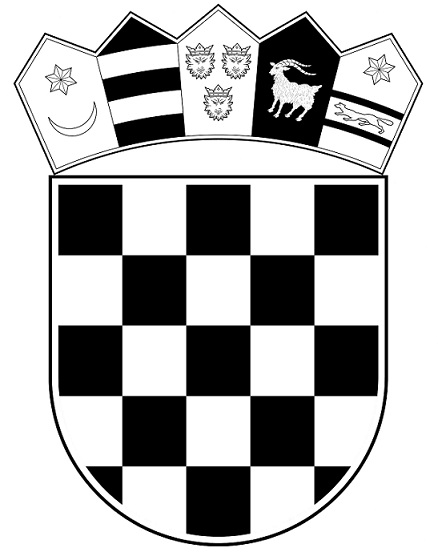 REPUBLIKA HRVATSKAMINISTARSTVO PRAVOSUĐA I UPRAVE      UPRAVA ZA ZATVORSKI SUSTAV                          I PROBACIJU                        Zatvor u Požegi